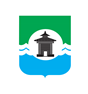 31.08.2022 года № 337РОССИЙСКАЯ ФЕДЕРАЦИЯИРКУТСКАЯ ОБЛАСТЬДУМА БРАТСКОГО РАЙОНАРЕШЕНИЕО внесении изменений в Положение о Комитете по управлению муниципальным имуществом муниципального образования «Братский район, утверждённое решением Думы Братского района от 30 августа 2017 года № 252В связи с перераспределением обязанностей между структурными подразделениями Администрации муниципального образования «Братский район» на основании Распоряжения мэра Братского района № 377  от 11 августа 2022 года «Об осуществлении предоставления муниципальных услуг», а так же учитывая необходимость приведения в соответствие с действующим законодательством нормативного правового акта муниципального образования «Братский район», на основании Конституции Российской Федерации, Гражданского кодекса Российской Федерации, Федерального закона от 06 октября 2003 года № 131-ФЗ «Об общих принципах организации местного самоуправления в Российской Федерации», Федерального закона от 14 ноября 2002 года № 161-ФЗ «О государственных и муниципальных унитарных предприятиях», Федерального закона от 27 декабря 2019 года № 485-ФЗ «О внесении изменений в Федеральный закон "О государственных и муниципальных унитарных предприятиях» и Федеральный закон «О защите конкуренции», руководствуясь статьями 30, 46, 66 Устава муниципального образования «Братский район», Дума Братского районаРЕШИЛА:1. Внести в Положение о Комитете по управлению муниципальным имуществом муниципального образования «Братский район, утверждённое решением Думы Братского района от 30 августа 2017 года № 252» (далее – Положение), следующие изменения:1) пункт 3.6. Положения изложить в следующей редакции: «3.6. Выступает учредителем муниципальных унитарных предприятий, а также предприятий иной организационно-правовой формы, установленной законодательством Российской Федерации.».2) пункт 3.16. Положения дополнить абзацами 2, 3 следующего содержания:«Обеспечивает подготовку и согласование проектов распоряжений мэра Братского района об утверждении схем расположений земельных участков, находящихся на территории муниципального образования «Братский район», государственная собственность на которые не разграничена или находящихся в муниципальной собственности муниципального образования «Братский район» на кадастровом плане территории.Обеспечивает подготовку и согласование проектов распоряжений мэра Братского района об определении и изменении вида разрешенного использования земельных участков, находящихся на территории муниципального образования «Братский район», государственная собственность на которые не разграничена или находящихся в муниципальной собственности муниципального образования «Братский район.».2. Настоящее решение вступает в силу со дня его официального опубликования.3. Настоящее решение подлежит официальному опубликованию в газете «Братский район» и размещению на официальном сайте муниципального образования «Братский район» - www.bratsk-raion.ru.Председатель Думы Братского района __________________С.В. КоротченкоМэр Братского района _________________А.С. Дубровин